About Christ Fellowship ChurchOur Mission: We exist to make disciples of Christ who love God and love their neighbor.Our Vision: To see the gospel spread into every corner of our lives and every corner of the globe.As we gather each Sunday, our desire is to engage with the living God in authentic worship, giving him the praise he deserves, as we read, sing, pray, preach, and sit under the truth of God’s Word and respond in obedience. We look to give ourselves to bold prayer, to spend ourselves and our resources through joyful giving, and to create a culture of gracious hospitality among a diversely unified people.As we scatter each week, we commit to give ourselves to one another in sanctifying community, to the lost through faithful evangelism in our spheres of influence, and to the suffering around us with Christ-like compassion, all in hopes of multiplying the witness of Christ in our city and around the world. CFC Kids: As a congregation, we are deeply committed to next-generation discipleship. This church wants to come alongside parents as they raise their children in the Lord. To help toward that end on Sundays, we offer CFC Kids for children from birth through fifth grade. We offer CFC Kids throughout the entire length of the service for children pre-school and younger. Kids in kindergarten through fifth grade will attend the first part of the worship service and then exit for age-appropriate lessons during the sermon. Of course, you may keep your children with you throughout worship, if you like. If you have any questions about CFC Kids, please email Maggie Irby at mirby@cfcbirmingham.org.				3/19/23What’s Happening at Christ Fellowship…Sav-A-Life Baby ShowerCFC is working with Sav-A-Life to host a baby shower on Tuesday, March 21 for six moms who have chosen to parent and are receiving support from SAL. You can sign up to buy items from the registry, help with, and attend the shower here cfcbirmingham.org/babyshower.Equip Classes Continue Tonight The Spring Semester of our Sunday evening Equip classes continue tonight! Dinner is served starting at 4:45pm. We’ll dismiss to classes around 5:30pm. The meal tonight is Jimmy John’s sandwiches and chips. Good Friday Service – Friday, April 7 at 6:30pmWe would love for you to make plans to attend! The service will last about an hour. Pray about someone you could invite. Good Friday Childcare Registration CFC Kids will be offered during our Good Friday service for preschool children. We do ask that any children registered for this service be sitting unassisted and crawling. Registration will close on Tuesday, April 4 so we can arrange the correct number of childcare workers. We will open as many classes as necessary to accommodate everyone who registers by this deadline. Register in the Church Center app or at the link in your midweek email. Medical Church Planting Trip to Brazil in September 2023CFC is planning to send a team to Rio de Janeiro from August 30-September 7 to assist pastors planting new churches in "favelas." The goal is to connect with and evangelize people in underprivileged communities through short term medical and dental clinics. Medical experience is helpful but in no way necessary. In fact, it is just as crucial to have non-medical Christian brothers and sisters to support the work of the clinic and to spend focused time establishing relationships with local Brazilians and sharing with them the love of Christ. Please pray and consider joining the team. If interested, visit cfcbirmingham.org/brazil23 or contact Michael Dumas at dumasms@gmail.comBeat the Clock and Sign Up to Volunteer for VBS!Whether it's crafts, Bible study, rec time, or missions there's a place for you to serve this year at Vacation Bible School! VBS will take place June 26-29 from 9 a.m.-noon. Please visit cfcbirmingham.org/vbsvolunteer to sign up to volunteer. Volunteer children can sign up now with a link that comes to your email after you sign up. Child registration for everyone else will begin in April. If you have any questions you can email Sarah Beth Shepard at sb@cfcbirminhgam.org. Ladies Spring Bible StudiesLadies, join us on Wednesdays at 9:30am for one of two six-week studies: one of Psalms: Real Help for Real Life by Ray Ortlund, and the other a study of Jesus Through the Eyes of Women by Rebecca McLaughlin, starting on April 12, and ending on May 17. Childcare is available by reservation only -- so please be sure to sign up both yourself and your little one/s! Sign up at cfcbirmingham.org/women. More Compassion International Sponsorships AvailableLast year, we formed a partnership with Compassion International to help build a church and a child development program in Masaya, Nicaragua. Our ongoing relationship with them mainly happens through child sponsorship. More children have been enrolled in the project and are available for sponsorship. If you would like to sponsor, please speak with a staff member who can help walk you through a packet and begin the process.Sunday, March 19th, 2023Pre-Service Music (*please remain seated)“Power in the Blood”	JonesWelcome	Bart BoxTime of Silent ReflectionCall to Worship   1The LORD is my shepherd; I shall not want.2 	He makes me lie down in green pastures.He leads me beside still waters.3 	He restores my soul.He leads me in paths of righteousness	for his name’s sake.4Even though I walk through the valley of the shadow of death,	I will fear no evil,	for you are with me;	your rod and your staff,	they comfort me.5You prepare a table before me	in the presence of my enemies;you anoint my head with oil;	my cup overflows.6Surely goodness and mercy shall follow me	all the days of my life,and I shall dwell in the house of the LORD	forever. (Psalm 23)Prayer of Invocation & AdorationGod’s Greeting & Mutual Greetings  10I am the LORD your God,	who brought you up out of the land of Egypt.	Open your mouth wide, and I will fill it. (Psalm 81:10)“Revive Us Again”	Adler, Husband, & MacKay“The Solid Rock”	MotePublic Reading of Scripture – Psalm 78:17-39	Prayer of Confession & Assurance of Pardon	Jared Jones2And you shall remember the whole way that the LORD your God has led you these forty years in the wilderness, that he might humble you, testing you to know what was in your heart, whether you would keep his commandments or not. 3And he humbled you and let you hunger and fed you with manna, which you did not know, nor did your fathers know, that he might make you know that man does not live by bread alone, but man lives by every word that comes from the mouth of the LORD. (Deuteronomy 8:2-3)33For this is the covenant that I will make with the house of Israel after those days, declares the LORD: I will put my law within them, and I will write it on their hearts. And I will be their God, and they shall be my people. 34And no longer shall each one teach his neighbor and each his brother, saying, ‘Know the LORD,’ for they shall all know me, from the least of them to the greatest, declares the LORD. For I will forgive their iniquity, and I will remember their sin no more.” (Jeremiah 31:33-34)The Apostles’ Creed	I believe in God, the Father Almighty,	Maker of heaven and earth.I believe in Jesus Christ, his only Son, our Lord,who was conceived by the Holy Spirit,born of the virgin Mary,
suffered under Pontius Pilate,was crucified, dead, and buried.He descended to the dead.On the third day he rose again from the dead.He ascended into heaven,
and is seated at the right hand of God the Father Almighty.From there he shall come to judge the living and the dead.I believe in the Holy Spirit,the holy catholic* church,the communion of saints,the forgiveness of sins,the resurrection of the body,and the life everlasting. Amen.[*that is the true Christian church of all times and all places]“In Christ Alone”	Getty & Townend“Speak, O Lord”	Getty & TownendPrayer for Illumination 	Will Mitchell Reading of the Preaching Passage	Preaching of God’s Word	Bart BoxThe Gospel According to John: “Disappointed by Jesus?”John 6:22-59The Lord’s Supper “Yet Not I but through Christ in Me” 	Robinson, Thompson, and FarrenOffering9For you know the grace of our Lord Jesus Christ, that though he was rich, yet for your sake he became poor, so that you by his poverty might become rich. (2 Corinthians 8:9)7Each one must give as he has decided in his heart, not reluctantly or under compulsion, for God loves a cheerful giver. 8And God is able to make all grace abound to you, so that having all sufficiency in all things at all times, you may abound in every good work. (2 Corinthians 9:7-8)Prayer of Intercession	Lev BraggThe Lord’s PrayerOur Father in heaven,	hallowed be your name.Your kingdom come,	your will be done,		on earth as it is in heaven.Give us this day our daily bread,	and forgive us our debts,		as we also have forgiven our debtors.And lead us not into temptation,	but deliver us from evil. For yours is the kingdom 	and the power and the glory, forever. Amen.Benediction    13May the God of hope fill you with all joy and peace in believing, so that by the power of the Holy Spirit you may abound in hope. (Romans 15:13)“Doxology”			Bourgeois & KenWe are pleased that you have joined us for worship this morning. Visitors and members alike are encouraged to fellowship with one another after the service. If you would like to speak with a pastor about a need in your life or for prayer, one will be available at the front of the room.Additional Explanatory Notes of Worship ElementsThe Lord’s SupperWe celebrate the Lord’s Supper every Lord’s Day as part of our worship and witness. The Lord’s Supper is an occasion for believers in Christ to be reminded of Jesus’ death in our place, to be strengthened by the promise of His coming, and to be renewed toward God and one another. All who have identified with Christ in baptism and who are in good standing with a local church that preaches the gospel are welcome at the Table.This Week We’re Praying…For Our Church For our church, that we would maintain the unity of the Spirit in the bond of peace (Eph. 4:3), that any cause for division amongst brothers and sisters in Christ would be addressed quickly and humbly, and that we would be united in mind and love for one another (1 Pet. 3:8).For Our CityFor Redeemer Community Church, pastor Joel Brooks, their elders, staff, and congregation. For Our NationFor President Joe Biden, Governor Kay Ivey, Mayors Patrick McClusky and Randall Woodfin, and all who are in high positions, that they would lead and govern justly, that we may lead peaceful and quiet lives, godly and dignified in every way. For Our WorldFor the nation of Thailand, for wise and godly leadership to govern the nation in a way that promotes human flourishing, for the church in Thailand to faithfully proclaim and display the gospel hope of Jesus Christ, and that many would turn in faith to the living God and find life in him. 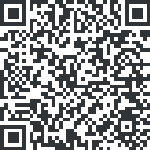 